Referat fra bestyrelsesmødet mandag, den 21.08. 2017 fra kl. 16.30 – 19.30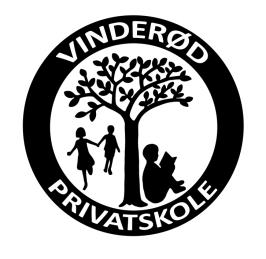 Deltagere fra bestyrelsen:	Deltagere fra skolen:Jacob Lunding, formand	Dorte Lindhardt, skolelederStine Flora Kjær, næstformand	Jette Kruse Nord, viceskolelederHenrik Fomsgaard	Maja Rose Falk, afdelingsleder i FrittenKlaus Klitgaard	Eva Landert, medarbejderrepræsentantDorthe Myndal Fogtmann	ElevrådsrepræsentantAfbud: Jacob Lunding og elevrådet1  Dagsordena	Valg af referent: Maja.b	Godkendelse af dagsorden for bestyrelsesmødet: Godkendt.Underskrift af referat fra forrige bestyrelsesmøde 2  Økonomi ​a	Økonomi og regnskab v. Dorte og Jette Jette orienterer om balance og forskellige konti. Balancen hænger godt sammen, men der er enkelte udgiftsposter der skal omfordeles.Vi bruger mange penge på varme, og vi undersøger, hvad vi evt. kan gøre for at spare der. Vi håber blandt andet, at det vil gøre en positiv forskel, at der er blevet skiftet nogle vinduer.Selv om der er lavet en del større investeringer, i forhold til fysiklokalet, undervisningsmaterialer, nye vinduer, tag og skorstene, så ser det rigtigt fornuftigt ud, og vi forventer at gå ud af budgetåret med et pænt overskud.3  Info fra ledelsen a	Fritidsdelen v. Maja/JetteAktiviteter for 4-5 klasse, kan der laves tiltag for at fastholde 4 og 5 klasse Opstart og indkøring af de nye 0.klasser har fungeret rigtigt godt. Philip og Christian (nye medarbejdere) er faldet godt til.Der er et varieret tilbud af aktiviteter hver dag, forskellige værksteder, idrætsaktiviteter inde og ude, bål og udeværksteder m.m. og bliver fast lavet rollespil 2x om ugen, og tilbudt musik 2x ugentligt.Der er sat en voksen af i skemaet til at have fokus på de ældre klasser (4. og 5.) og vi er ekstra opmærksomme på at opfordre dem til at deltage i de forskellige aktiviteter, og på at lave aktiviteter separat for dem. (Musik, spilleturneringer, pokemontur, ”filmklub” mm) Vi oplever dog, at det kan være meget svært at motivere børnene, da de helst vil ”hænge ud” med deres klassekammerater, og sidde med Ipads og telefoner.Skoledelen v. Dorte Rigtig god opstart af både elever og nye medarbejdere. Der er 249 elever indskrevet ved skoleårets start.Der er sendt indbydelse ud til skolens fødselsdag, sponsorudvalget laver Amerikansk lotteri for at samle sammen til ny legeplads. Borgmesteren kommer og indvier fysiklokalet og 0.klassehuset, og der vil være kagebord ligesom sidste år.Der arbejdes stadig på den nye hjemmeside, men vi er meget snart i mål. Det har været en meget langsommelig proces, og det har ikke været det hurtigste firma vi har arbejdet sammen med. Men resultatet bliver godt.Der er udarbejdet en antimobbestrategi, hvilket er et krav fra ministeriet pr. 1. august 2017. Denne ligger på skolens hjemmeside4	Elevrådeta	Nyt fra elevrådetElevrådsrepræsentanten er ikke til stede5  	Punkter til beslutning (B), orientering (O) og debat (D)a	Kommende forældremøder, hvem deltager hvor og agendaBestyrelsen har haft en oplevelse af, at der ikke rigtigt er tid nok på forældremøderne, til at bestyrelsen også deltager. Det er Eva enig i.Der vil i stedet blive sendt en skrivelse ud fra bestyrelsen til forældrene, med en præsentation af bestyrelsen, og de informationer der måtte være i forhold til bestyrelsens arbejde, forældrearbejdsweekender mm. Hvilke arrangementer skal bestyrelsen deltage i? Eks Translokation, forældremøder, skolestart o klasse og lign.  
Bestyrelsen deltager og er synlige på markedsdagen, skolens fødselsdag og til 9. klasses translokationen.Hærværk på skolen, hvordan forebygger vi
Forslag fra Jacob Lunding er videoovervågning og skiltning med detteDer er opsat tydelige alarmskilte, og kameraovervågningen udbygges og renoveres. Bestyrelsen arbejder videre med punktet og inddrager kontaktforældrene, for at få øget fokus på problemet, og for at høre om der er nogen, der har nogle gode ideer til, hvordan vi kan forebygge og mindske hærværk på VPS.Elevtal I udskolingen, skal der evt udvides til 25-26 elever I 7-8 klasse? Der er en del elever der tager på efterskole i 9.klasse, hvilket betyder at det kan blive en meget lille årgang. Der kan i 7. og 8. kl. i særlige tilfælde gives dispensation i forhold til klassekvotienten på 24 elever, hvis det vurderes af klassens lærere og skolens ledelse, at klassen kan bære det. Der vil altid være en individuel vurdering af eventuelle ekstra elever i forhold til at få en god og velfungerende klasse.I 7. og 8.klasse vil der trods evt. dispensation altid være et absolut max. på 26 elever i klassen.Er vi rummelige nok på VPS? Bestyrelsen ønsker nærmere information fra ledelsen når der er elever vi ikke kan rumme. Endvidere ønskes en sund diskussion om der kan gøres mere for de elever der på forskelligvis kræver flere ressourcer for at kunne indgå i den daglige skolegang. ​ Der informeres om lovgivning og regler bag inklusion og den rummelige folkeskole. Vi modtager ikke de samme midler som folkeskolen til inklusion. Alligevel har en del elever, der bliver rummet/inkluderet i klasserne både i forhold til det faglige og det sociale. Pt. 20 elever. Der orienteres om, hvordan dette er fordelt i de forskellige klasser, og hvilke tiltag der gøres.Der ligger meget store lange overvejelser bag – med både forældre, psykolog og den enkelte elev, hvis der er elever, vi ikke kan rumme.Det er vigtigt at bestyrelsen jævnligt bliver orienteret om, hvilke tiltag der er omkring inklusion af elever med særlige behov.Overdækning ved indgangsparti ved 0 klasse og skolekøkken/indgang til trappe Der ses på hvad en overdækning vil koste, og om det evt. er noget der kan laves på en arbejdsweekend6  	Nyt fra udvalgenea	BygningsudvalgetBygningsudvalget nedlægges, og der arbejdes ud fra den 10 årige vedligeholdelsesplan.b	Sponsorudvalget og fundraising, herunder legeplads Der afholdes lotteri til skolens fødselsdag, for at samle ind til ny legeplads.Der er indhentet sponsor tilbud på et amfi-plateau, og en pannabane i DDer arbejdes stadig med fondraising i forhold til klatrestativer i C og DIT-udvalget Udvalget nedlægges, og IT opgaverne lægges ud til skolen og ekstern konsulentSammen-kan-vi-klare-alt-udvalgetDorte holder møde med udvalget for at planlægge arbejdsweekenden. Istandsættelse af førstesalen i bygning D kommer til at fylde en del.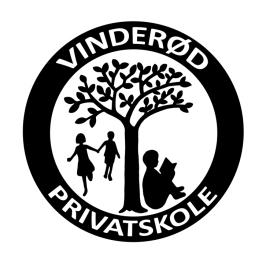 7  Tilbagemeldingspunktera	Skilt ud mod vejenDorte er i kontakt med Michael Holm og afventer beskedb	Ændringer af vedtægter Bestyrelsen mødes og planlægger, om der skal afholdes en ekstraordinær generalforsamling, eller om det skal foregå digitalt. Medarbejderrepræsentanten beder bestyrelsen om at huske, at det er et medarbejderønske at det skrives i vedtægterne at der skal deltage en medarbejderrepræsentant på bestyrelsesmøderne.8  EventueltSom et pilotprojekt i samarbejde med UU arbejdes der på, at enkelte elever i 9.klasses, kan lave projektopgave på en mere praktisk orienteret måde. Dette for at rumme eleverne bedre og tage individuelle hensynStine forhører sig om pris på balloner med tryk som kan deles ud ved arrangement i FrederiksværkPunkter til kommende bestyrelsesmøderInformation om ny måde at afholde informationsmøder for nye 0.klasse forældreAfholdelse af halvårlig samtale med kontaktforældre